Please remember those who have asked for our prayers: St. Bede’s:  Maria Birrell, Ellen Trotter, SJ, Matthew Pimm, Hugh Kelly, a sick man, Ken Bartley, Cathy a sick person and Mgr Ronnie Brown.St. Joseph’s: Kathleen Maher, Lesley Brewis, S.P, Brian Race, Wendy English, Pat Huthart, Angela Smith, Christina Adamson and Sandra Leighton.St. Mary’s: Lawrence Rowan, a sick young man, Fr Bernard Allon, Joan Donnelly, and Clare S. St. Matthew’s: Amelia, BCP, Liz Jeynes, Amariye, O.H., Anne, Kath Pitman, Royston, Chloe Grace, Susan Smith, Gary Swinney, Margaret Gaffing, Jim Orange, Alan and Pauline Reynolds, John McDermottroe, Joe Haywood, Sheila Barron, Mary Rowe, Stephen & Margaret Collins, Sophia, Luke Thottathill (Fr Saji’s father) & Patrick Moran.St Matthew’s: Exposition with silent prayer Wed 7 - 8pm. Exposition 9am, Rosary 9:30am, before weekday services.  Adoration with reflection and hymns, Sundays 4 - 5pm. The Marian Movement of Priests Cenacle meet Thurs 7 - 8pm, including Exposition. 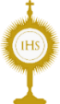 Northern Cross: April edition now on sale, price £1.50RCIA continues to meet on Monday evenings at 7pm at 4 Greenbank Villas. 21st April - Special Collection Little Sisters of the Poor 21st April - World Day of Prayer for VocationsIn 1964, Pope Paul VI, launched Vocations Sunday, which we celebrate on the fourth Sunday of Easter, also called Good Shepherd Sunday. This year it is on the 21st April 2024, which marks the 61st Anniversary of World Day of Prayer for Vocations.​Bede Partnership Last week a meeting of representatives of the parishes here in South Tyneside took place. We are looking at the future of our communities in this part of the world and await the reflection of Bishop Stephen. In the not too distant future we hope to feedback to the parishes some ideas.Saint Joseph’s Parish Recently before Easter we had a discussion on some of the issues that we need to look at as a parish. We are all aware that since the Pandemic the numbers attending Mass have fallen and that has affected our finances and trying to find people who can take an active role in the parish. A suggestion box is still to be found on the bench in the porch and already some have been involved in some fund raising – which is wonderful. Also we have been given a very generous anonymous gift of £10,000  to help with our situation; a huge thankyou to the donor. This will be a tremendous help and we must all continue to look at ways in which we can get our parish finances moving in the right direction.May Procession: The First Holy Communion children from Saint Bede’s and Saint Joseph’s will be taking part in processions after Sunday Mass on Sunday 5 May. There will also be a procession in School time for children of Year 4 from all of the Catholic Primary Schools in Jarrow. Fr. Peter Martin: Diamond Jubilee of Priesthood 23rd May 2024. As part of his anniversary celebrations Fr. Peter will be concelebrating 10am Mass at St Matthew’s on Sunday 19th May, followed by refreshments in the parish hall. All are welcome.Envelopes are available at St Matthew’s and St Mary’s for anyone who would like to contribute to a gift for Fr Peter.St. Mary’s: There are a number of leaflets, magazines and books on the shelf below the Narthex noticeboard. Please help yourself to any which take your interest. They are all free.St. Joseph’s: Community Food Bank, can you help? We need regular food donations. Your donations of food make a huge difference, to those in need. Please leave food donations in marked box in the Church porch.The Sanctuary Lamp will burn this week in St. Bede’s for Jack and Masel Welch and in St. Joseph’s All those living with Cancer, and in St Matthew’s  for Barney Curran birthday anniversary 14th April. Those Anniversaries occur about this time, Constance Laws, Margaret Bell, Margaret Leonard, Renie Birt, Sheilagh Ivory, John Henry Richardson, Margaret Howard, Annie Thompson, James Wilson, Margaret Moran and John Wren.RIP: Please pray for Laurence Dockerty whose funeral service is on Monday 22nd in South Shields Crematorium at 10.30am and for Robert Edward McCusker whose Funeral Service will take place on Monday 29th April at 1.15pm, at St Matthew’s Church. And for Ann Mossa whose funeral service is at St Mary’s on 3rd  May at 11.45am, then South Shields Crematorium at 12.30pm. May they rest in peace.Job Vacancies: The Diocese has the following job vacancy IT Field Engineer (two posts) Diocesan Offices, Newcastle – full-time, 9-month fixed term contract. Closing date: 21st April Please visit www.diocesehn.org.uk for full details or contact us on 0191 243 3301.Bus Trips 2024: The next trip will be to Barnard Castle on Sat 4th May.  Adults £17 Children £10. The trip to Bishop Auckland was cancelled due to a family celebration, but will now take place on 18th May. All trips leave St Bede’s at 9am all proceeds to CAFOD. Tel Annetta on 421 2876.   See notice board for all details of trips.The trip to Morpeth raised £46 for CAFOD. The Easter Sale and Raffle raised £255.00 (£127.50 for CAFOD and £127.50 for Church Funds). Many Thanks to everyone who helped raise these brilliant funds. Hustings for new regional Mayor Monday 22nd April 6- 8pm at the Tyne Theatre, 109 Westgate Road Newcastle. Organised by Tyne and Wear Citizens, Churches are encouraging members to support this event to find out more about what the candidates offer this new role. To book your place go to:   https://diocesehn.org.uk/whats-on/event/tyne-and-wear-citizens-mayoral- assembly/  or  https://actionnetwork.org/events/tyne-wear-citizens-north-east-devolution-mayoral-assemblyHoly Island SVP Vinnies Camp There are places still available for boys and girls in school years 5-7 (inclusive) at Holy Island Children's camp. A week’s traditional holiday with meals and transport costs just £150! If you would like your child to have a week’s holiday on Holy Island this Summer please visit our site https://svp.org.uk/microsite/holy-island  If you know of any child who would benefit from this opportunity but may need assistance in paying, please email holyislandapplications@svp.org.ukSpecial Collection, Little Sisters of The Poor St Joseph’s Home urgently need to replace some of the kitchenettes and furnishings. Specialist flooring on the main corridors of the care units requires essential upgrades to ensure the safety, comfort, and well-being of the residents and to maintain required standards of infection control.  A collection for St Joseph’s Home will be taken on Good Shepherd Sunday (20/21 April). If you wish to make a private contribute, you can do so by sending cheques made payable to 'Little Sisters of the Poor' to St Joseph’s Home, Westmorland Road, Newcastle upon Tyne, NE4 7QA. Alternatively, secure online donations can be made by visiting our website at www.littlesistersofthepoor.co.uk/donate-here/. The Sisters are deeply grateful for your continued support and prayers.  Please know that your contribution, no matter the size, will make a difference in the lives of the residents.St Matthew’s- CAFOD Lent Fast Day. Many thanks for your generosity. £350 has been sent to CAFOD which will help alleviate the suffering of some of the world’s poorest and most vulnerable.St Matthew’s: Gift Aid. If you are a tax payer and would like to Gift Aid your parish donations, please contact the Parish Secretary, Marian Bradley.  £4,400 was raised last year through gift aid donations.  The green gift aid envelopes for 2024/25 are at the back of the church.  Please collect yours on the way out.  Yellow envelopes are there for anyone wishing to take a box who does not already Gift Aid or wishes to donate privately.Trustee Vacancy with Marriage Care: Marriage Care is a Catholic organisation providing marriage preparation and relationship counselling services across England, Wales and Gibraltar. We are looking for Trustees to strengthen our board and to help us continue to provide vital relationship support services to the Catholic community and beyond. For more information please visit: www.marriagecare.org.uk or email: volunteer@marriagecare.org.ukNorth East Catholic History Society: The North East Catholic History Society is 50 years old this year. It was founded to encourage and promote the very rich Catholic History of our region. They meet five times a year for lectures and have the excellent magazine "Northern Catholic History" published yearly.  Excursions to places of interest are organised for members. The Society is looking to attract new members. Currently, they meet on Wednesday afternoons at Joseph's Centre, Gateshead, directly opposite the Metro and bus interchange. We welcome visitors too. After many years of excellent service, their Programme Secretary is retiring, and they are looking for a replacement to organise talks. In recent years, they have established great contact with Ushaw and their fine group of researchers. More info on Society on the diocesan website, or contact Margaret Henderson  margaret@coopuk.comEamon Duffy:  Holy Name Parish invites you to hear this eminent historian speak on: Celebrity Priest: Robert Hugh Monsignor Benson and the End of the World, on Saturday 4 May in the church (North Jesmond Avenue NE2 3JX).  Open at 11:00 am for 11:30 am start; ends at 12:30 pm.y of Lent         Re	Intentions for the WeekIntentions for the WeekIntentions for the WeekIntentions for the WeekSat/Sun4th Sunday of Easter4th Sunday of Easter4th Sunday of Easter20th/21stAprilSt Mary’s VigilSt Bede’sSt Matthew’sSt Joseph’s    5.30pm     9.30am  10.00am  11.00am     People of the Parish People of the ParishPeople of the Parish People of the ParishMonWeekday of EasterWeekday of EasterWeekday of Easter22ndAprilSt. Mary’sSt. Bede’sSouth Shields  10.00am  Crematorium Angela SmithNo MassFuneral Service: Laurence Dockerty TueSt George, Patron Of EnglandSt George, Patron Of EnglandSt George, Patron Of England23rd AprilSt Matthew’sSt Bede’s 10.00am  Pat Guanio (birthday 13th April) No Mass WedWeekday of EasterWeekday of EasterWeekday of Easter24th AprilSt Matthew’sSt Joseph’s  10.00am Philip CarrNo MassThurSt Mark, EvangelistSt Mark, EvangelistSt Mark, Evangelist25thAprilSt Joseph’sSt Bede’s9.15am11.30amJohn RileyJames & Catherine TaylorFriWeekday of EasterWeekday of EasterWeekday of Easter26thAprilSt Mary’s10.00amPriest’s IntentionSatWeekday of EasterWeekday of EasterWeekday of Easter27thAprilSt Bede’sSt Matthew’s  10.00am  10.00amPat (Irene) MarshallSteve Flood -recently deceased in LancsSun5th Sunday of Easter5th Sunday of Easter5th Sunday of Easter27/28thAprilSt Mary’s VigilSt Bede’sSt Matthew’sSt Joseph’s 5.30pm 9.30am10.00am11.00amPeople of the Parish People of the ParishPeople of the Parish People of the Parish    The 4th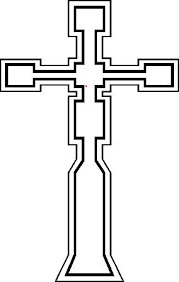  Sunday of Easter 21st  April 2024Latest NewsThe Catholic Parishes of JarrowDiocese of Hexham & Newcastle a Registered Charity No. 1143450Saint Bede’s				                Saint Mary’sChapel Road, Jarrow,	NE32 3LX		    Glasgow Road, Jarrow, NE32 4AU  stbedesrcchjarrow@yahoo.co.uk		     stmarysrcchjarrow@yahoo.co.ukFr Adrian Dixon 489 7364			     Fr Saji Thottathil 489 7907Saint Joseph’s				    Saint Matthew’sSaint Joseph’s Way, Jarrow, NE32 4PJ	    York Avenue, Jarrow, NE32 5LPjarrow.stjoseph@rcdhn.org.uk.	              stmatthewsrcchjarrow@yahoo.co.ukFr Adrian Dixon 489 7364    	                            Fr Saji Thottathil 489 7295Parish Sister at St Bede’s: Sr Mary Lees    SVP Contact:07512014327      Hospital Chaplains: Newcastle Hospitals 2336161         RVI + Freeman: Fr Arockia Mariadass  Pagyasamy Church  2733903         Deacon Paddy Jackson, Deacon  Rev Richard McLaughlin    2336161      Gateshead QE, Dunston Hill, Bensham: Deacon Paul Nichol4820000,ext 2072          Sunderland Royal: Mrs Linda Longstaff  5656256, or 5699180    Website: jarrowcatholic.org.uk  Facebook: St Josephs & St Bede’s Churches Jarrow